Департамент образования мэрии города Новосибирска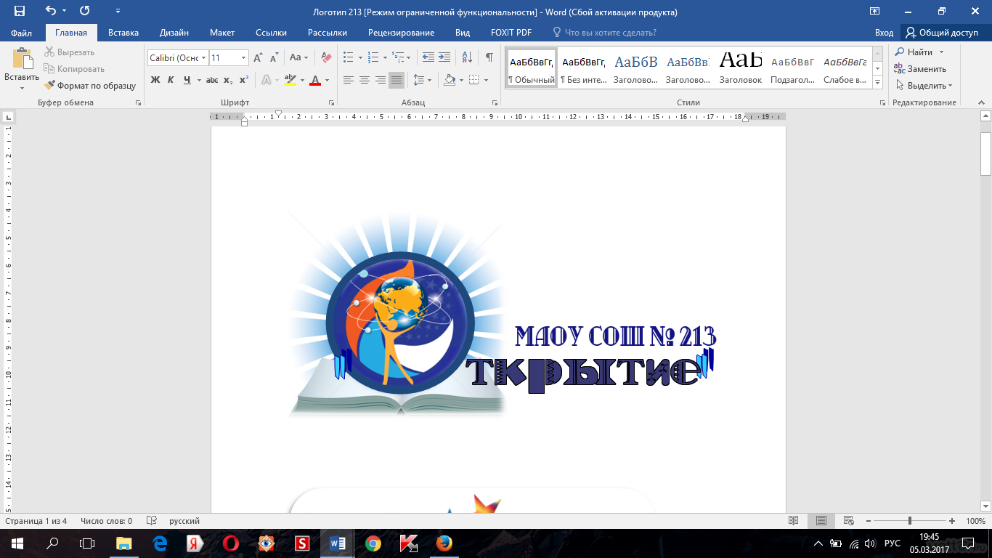 муниципальное автономное общеобразовательное учреждение города Новосибирска 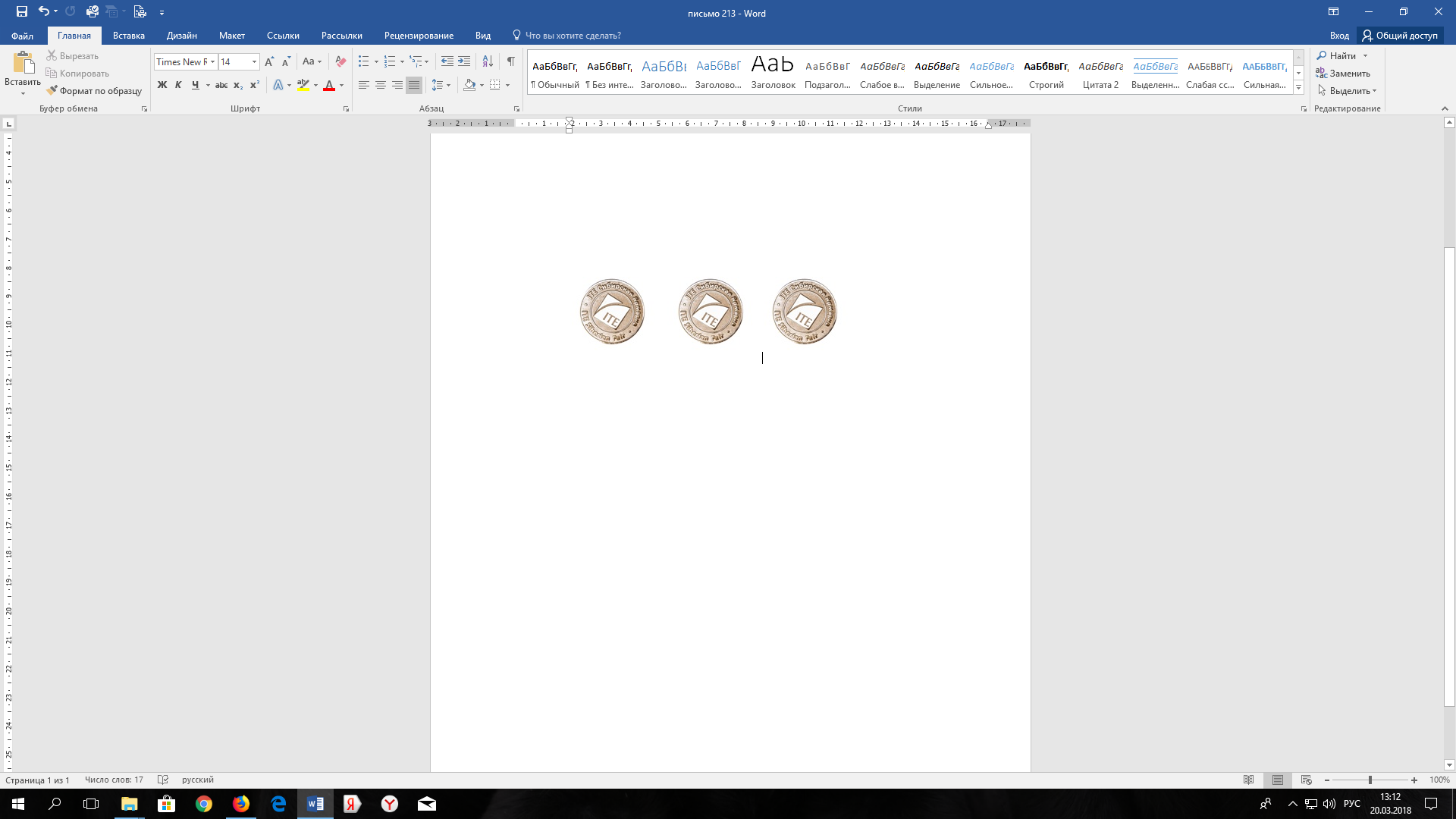                       «Средняя общеобразовательная школа № 213 «Открытие»                                 630034, г. Новосибирск, ул. Одоевского, 1/5                               ИНН/КПП 5409005840/540901001e–mail: : s_213@edu54.ru, тел. 349-36-30Предварительные результаты участников школьного этапа всероссийской олимпиады школьниковПредмет: география
Класс: 5
Максимальный балл: 56

Предмет: география
Класс: 6
Максимальный балл: 56

Предмет: география
Класс: 7
Максимальный балл: 65
Предмет: география
Класс: 8
Максимальный балл: 62Предмет: география
Класс: 9
Максимальный балл: 60Предмет: география
Класс: 10
Максимальный балл: 60Председатель Жюри
Члены Жюри
№ п/пФ.И.О. участника(располагаются в алфавитном порядке)Результат участника (располагается по мере убывания баллов)1Родионов Максим Викторович302Сябро Андрей Владимирович203Яковлева Варвары Александровна164Лавренко Валерий Сергеевич105Федоров Николай Дмитриевич7№ п/пФ.И.О. участника(располагаются в алфавитном порядке)Результат участника (располагается по мере убывания баллов)1Батищев Станислав Сергеевич302Куликов Сергей Александрович263Юсупов Линар Халитович21№ п/пФ.И.О. участника(располагаются в алфавитном порядке)Результат участника (располагается по мере убывания баллов)1Полищук Денис Андреевич322Иманов Эльвин Эльчинович113Давыденко Вероника Сергеевна114Щеблыкин Никита Сергеевич105Смышляев Максим Юрьевич86Цебертова Алина Сергеевна87Коржавин Кирилл Александрович78Брызгалова Кристина Максимовна69Мельникова Виктория Павловна610Марченко Матвей Александрович511Шевелев Михаил Андреевич412Садовская Маргарита Сергеевна 413Блинова Милана Вячеславовна414Квачевская Юлия Александровна315Мурадова Полина Азизовна2№ п/пФ.И.О. участника(располагаются в алфавитном порядке)Результат участника (располагается по мере убывания баллов)1Закамский Максим Сергеевич272Мящеряков Ярослав Вячеславович253Капина Эвелина Константиновна174Шлынков Руслан Павлович156Тергалинский Данил Алексеевич157Базелевский Егор Евгеньевич138Потапова Марина Васильевна119Угланова Шахноза Набиевна710Рычагова Анастасия Александровна311Абдукаримова Айша Абдулазизовна312Резник Анна Алексеевна3№ п/пФ.И.О. участника(располагаются в алфавитном порядке)Результат участника (располагается по мере убывания баллов)1Шашок Матвей Михайлович24,52Бакланов Роман Артемович233Ермаленок Александра Юрьевна224Милосердова Дарья Сергеевна226Дидик Екатерина Ярославовна197Павлусь Дмитрий Сергеевич118Роликов Роман Алексеевич109Цыганюк Никита Вячеславович1010Сумина Юлия Андреевна9,511Шелихова Анастасия Михайловна812Черемных Анна Алексеевна813Литягин Кирилл Алексеевич2,514Скляр Анастасия Александровна2№ п/пФ.И.О. участника(располагаются в алфавитном порядке)Результат участника (располагается по мере убывания баллов)1Пудова Дарья Сергеевна17,52Демнтьева Анастасия Дмитриеевна17,53Сидоров Иван Максимович164Мазурок Артем Витальевич16Пирогова Лилия МихайловнаФИОЗакамская Ольга НиколаевнаШаповал Анастасия Андреевна